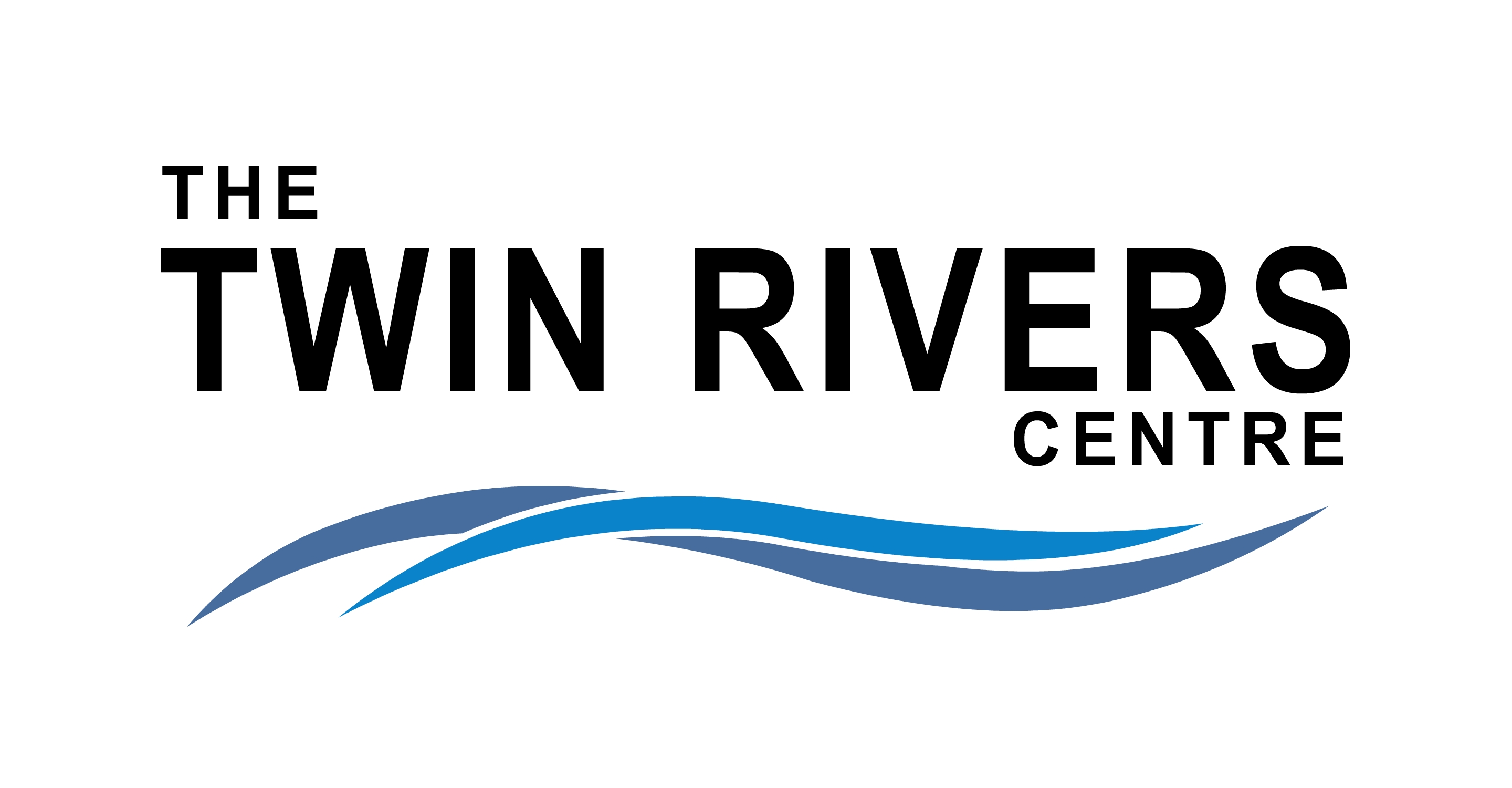 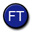 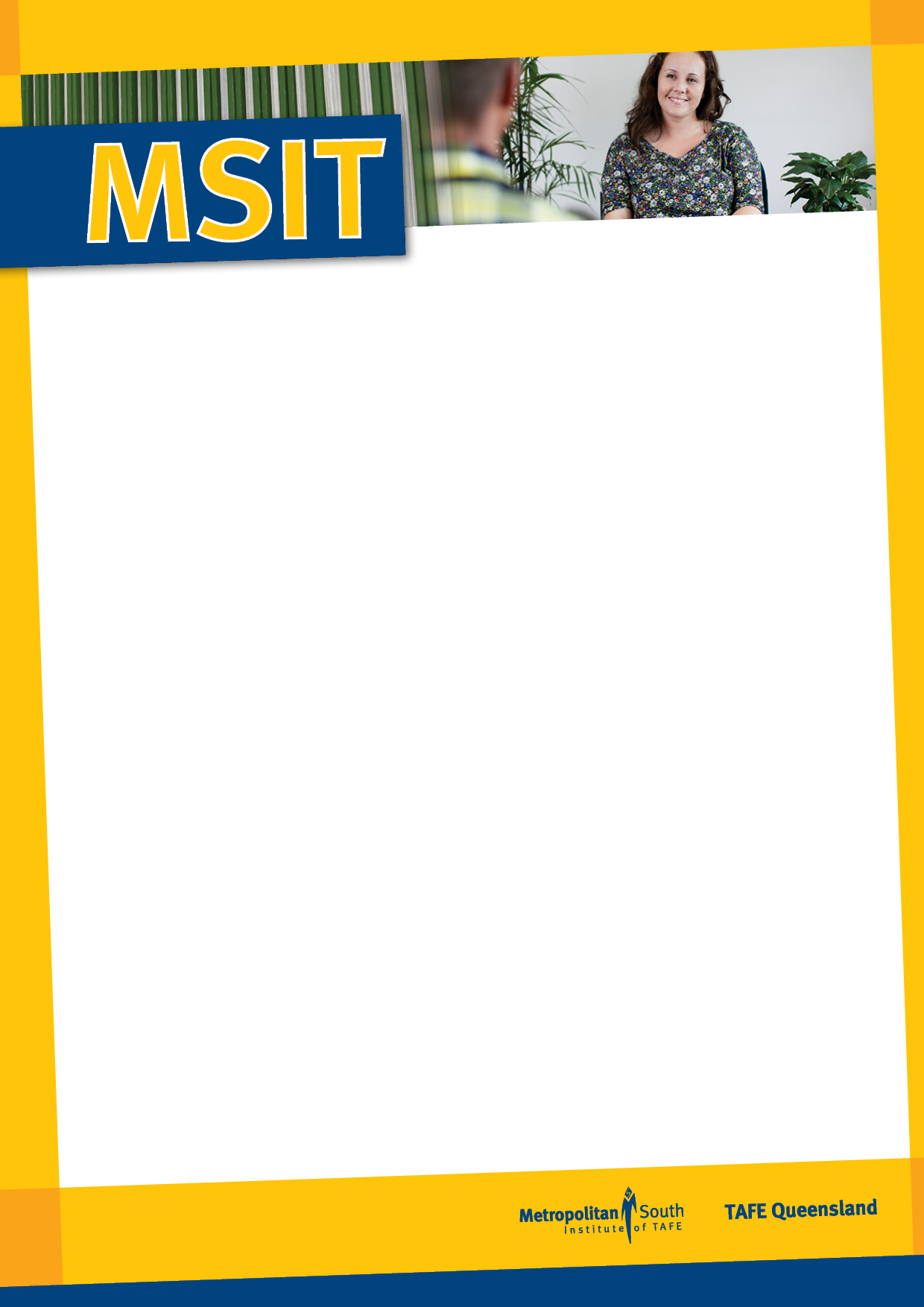 Program OutlinePlease note, CHC20112 Certificate II in Community Services includes six (6) days of Work Experience.A ‘Welcome Morning Tea’ will be held at 9.00 am on Thursday 19th September at The Twin Rivers Centre, 104 Riverhills Road, Eagleby.  Participants will have the opportunity to meet everyone, discuss and receive support to overcome any training barriers, and apply for their Student Blue Cards.Please note, eligible participants under the Training Places for Single and Teenage Parents Initiative, are enrolled at no cost.To organise your referral, please contact your Employment Services Provider, Disability Employment Services Provider, or Department of Human Services (Centrelink).  Then contact The Twin Rivers Centre on 3382 4000.Competency Code Unit of Study Name CHCCOM201CCommunicate with people assessing the services of the organisation CHCCS211BPrepare for work in the community sectorCHCORG202CWork with othersCHCORG201CFollow policies, procedures and programs of the organisationCHCCS411BWork effectively with people in the community sectorCHCIC201BCommunicate with ChildrenCHCCS200DDeliver services to clientsCHCPR301BProvide experiences to support children's playCHCFC301ASupport the development of childrenHLTWHS200AParticipate in WH&S processesHLTIN301CComply with infection control policies and procedures